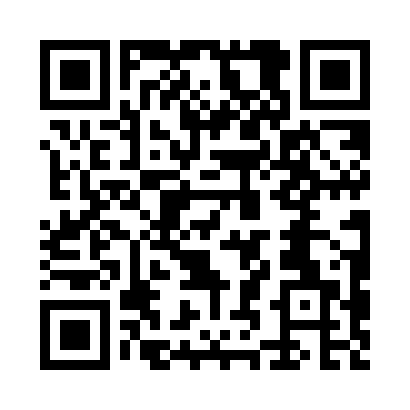 Prayer times for Fort Lauderdale, Florida, USAWed 1 May 2024 - Fri 31 May 2024High Latitude Method: Angle Based RulePrayer Calculation Method: Islamic Society of North AmericaAsar Calculation Method: ShafiPrayer times provided by https://www.salahtimes.comDateDayFajrSunriseDhuhrAsrMaghribIsha1Wed5:356:431:184:487:539:012Thu5:346:421:174:487:539:013Fri5:336:411:174:477:549:024Sat5:326:411:174:477:549:035Sun5:316:401:174:477:559:036Mon5:316:391:174:477:559:047Tue5:306:391:174:477:569:058Wed5:296:381:174:467:569:069Thu5:286:371:174:467:579:0610Fri5:276:371:174:467:579:0711Sat5:276:361:174:467:589:0812Sun5:266:361:174:467:599:0813Mon5:256:351:174:467:599:0914Tue5:246:341:174:468:009:1015Wed5:246:341:174:458:009:1116Thu5:236:331:174:458:019:1117Fri5:226:331:174:458:019:1218Sat5:226:331:174:458:029:1319Sun5:216:321:174:458:029:1320Mon5:216:321:174:458:039:1421Tue5:206:311:174:458:039:1522Wed5:206:311:174:458:049:1523Thu5:196:311:174:458:049:1624Fri5:196:301:174:458:059:1725Sat5:186:301:184:458:069:1726Sun5:186:301:184:458:069:1827Mon5:176:291:184:458:079:1928Tue5:176:291:184:458:079:1929Wed5:176:291:184:458:079:2030Thu5:166:291:184:458:089:2131Fri5:166:281:184:458:089:21